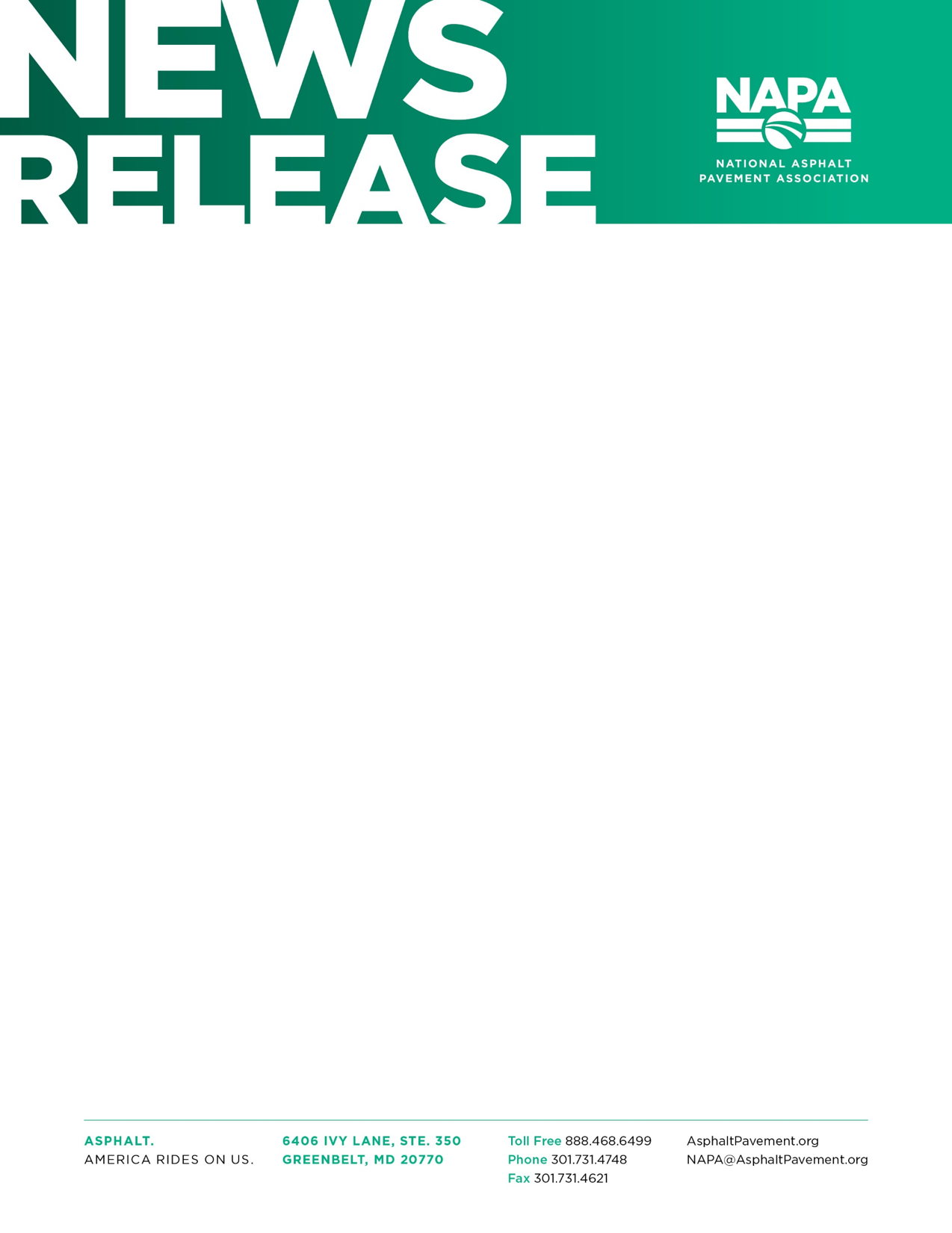 EMBARGOED UNTIL	FOR MORE INFORMATION, CONTACT 10:00 AM EASTERN TIME	 Bill Rowan, Director of Communications February 8, 2023	BRowan@AsphaltPavement.orgNAPA Announces 2022 Winner of Associate Member CommendationJeffrey Richmond, Sr., Posthumously Recognized for Significant and Lasting ContributionsGREENBELT, MD—The National Asphalt Pavement Association (NAPA) announced Jeffrey Richmond, Sr., was posthumously recognized for his significant and lasting contributions in the asphalt pavement industry through his participation as an Associate member at a ceremony today during NAPA’s 2023 Annual Meeting in Miami Beach, Fla. The Associate Member Council honored Richmond for his leadership in the asphalt pavement industry and the National Asphalt Pavement Association. His son, Michael, accepted the commendation of behalf of the Richmond family.During his career, Richmond worked at Barber Greene, Cedarapids, and Roadtec (now Astec). He was an influential industry member, continuously pushing for advancement. His career spanned roles from sales representative to president. As a growth-minded leader, Richmond was renowned for his ability to grow brands, mentor staff, and ensure pathways for future leaders. In addition to his work within the business community, he was likewise focused on lending his knowledge and expertise to the asphalt pavement industry.In 1999, Richmond joined NAPA’s Associate Member Council, becoming its Chair in 2021 and serving on the NAPA Board of Directors that year.He also served on the NAPA Research and Education Foundation’s Smithsonian Committee (2001-2004), securing a place where the history of asphalt is honored in the “America on the Move” exhibit in the Smithsonian Institution’s National Museum of American History in Washington, D.C. The exhibit helps to educate Americans on the role of asphalt pavements in the country’s growth and progress. Richmond served on the inaugural World of Asphalt Management Committee (2003), bringing to fruition one of the nation’s fastest-growing tradeshows, which brings industry product and service providers together with contractors to explore new products, receive asphalt-specific education, and build the roadways of tomorrow.Concurrently, he served on the Silica/Milling Machine Partnership until 2014. The partnership between NAPA, the International Union of Operating Engineers, the Laborers’ International Union of North America, Association of Equipment Manufacturers, and National Institute for Occupational Safety & Health was a first-of-its-kind, industry-agency-labor union group that worked to determine the best way to limit the exposure of road milling machine operators to silica dust. Thanks to the decade of work by this partnership, the use of OSHA-approved engineering control technologies ensures compliance with the rule for roadway milling activities.The Associate Member Council Commendation Committee recommended Richmond for this honor, which recognizes those Associate members who faithfully serve and contribute to the success of the Association.###About NAPA The National Asphalt Pavement Association (NAPA) is the only trade association that exclusively represents the interests of the asphalt producer/contractor on the national level with Congress, government agencies, and other national trade and business organizations. NAPA supports an active research program designed to improve the quality of asphalt pavements and paving techniques used in the construction of roads, streets, highways, parking lots, airports, and environmental and recreational facilities. The association provides technical, educational, and marketing materials and information to its members; supplies product information to users and specifiers of paving materials; and conducts training courses. The association, which counts more than 1,100 companies as members, was founded in 1955. 